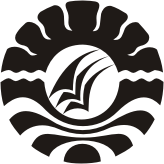 SKRIPSIPENGARUH PENGGUNAAN MEDIA VIDEO PEMBELAJARAN TERHADAP HASIL BELAJAR ILMU PENGETAHUAN ALAM SISWA KELAS VIII SMP MUHAMMADIYAH LIMBUNG KABUPATEN GOWA MUHTADIRAPROGRAM STUDI TEKNOLOGI PENDIDIKAN FAKULTAS ILMU PENDIDIKAN UNIVERSITAS NEGERI MAKASSAR2017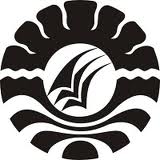 PENGARUH PENGGUNAAN MEDIA VIDEO PEMBELAJARAN TERHADAP HASIL BELAJAR ILMU PENGETAHUAN ALAM SISWA KELAS VIII SMP MUHAMMADIYAH LIMBUNG KABUPATEN GOWASKRIPSIDiajukan untuk Memenuhi Sebagian Persyaratan Guna Memperoleh Gelar Sarjana Pendidikan pada Program Studi Teknologi PendidikanFakultas Ilmu Pendidikan Univeristas Negeri Makassar   Oleh :MUHTADIRA1341042003PROGRAM STUDI TEKNOLOGI PENDIDIKAN FAKULTAS ILMU PENDIDIKAN UNIVERSITAS NEGERI MAKASSAR2017